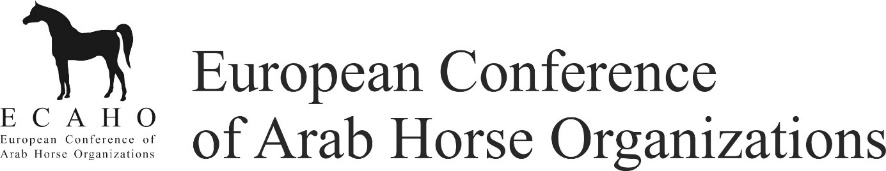 Probationer Report by Senior Sport Judge
Name of the event:				Venue:	
Country:				Date: 	ECAHO Sport show:   YES     NO    			Sport together with ECAHO Halter Show:    YES       NO
ECAHO Sport class together with open Sport event	:  YES     NONumber of Sport classes probationer practices: Name, address, e-mail, mobile of the probationer judge:	General Basic Knowledge/ Rules:Understanding & use of judging system:	Differentiation of placing: (attach your scoresheet/judge’s card & probationer’s one)Comments of Senior judge:	Name of Senior Judge:				Signature of Senior Judge:	Date:	To be sent immediately after the show to the Chairman of EAHSpC Elisabeth Chat: info@chat-horses.at, cc to: the Executive Secretary of ECAHO: ECAHO Office,  Zuzana Slavíková, Na Blatech 242, CZ-27711 Libis, Czech Republic
Phone +420 602 876 396, zuzana.slavikova@ecaho.org DisciplineLevel & number of Classes
N  /  A  /  MNumber of horses in Class
N  /  A  /  MClassic PleasureWestern PleasureTrad. Arabian RidingHunter PleasureLadies Side SaddleTrailHand Trail